5632 Gravois Rd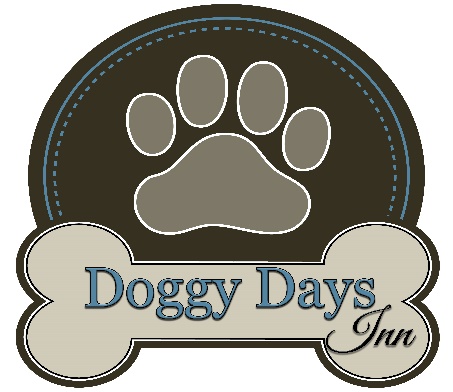 House Springs, MO 63051(636)748-2525          www.doggydaysinn.comWelcome to Doggy Days InnName_______________________________________________Address_____________________________________________City__________________State_____________Zip___________Email_______________________________________________Phone NumbersHome_____________________Cell_______________________Cell_______________________Other_____________________Emergency ContactName______________________Phone___________________How did you hear of Doggy Days Inn?_____________________